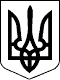 РАХІВСЬКА РАЙОННА державна адміністраціяЗАКАРПАТСЬКОЇ  ОБЛАСТІР О З П О Р Я Д Ж Е Н Н Я11.03.2021                                              Рахів                                                      № 31Про  затвердження положення про управління соціального захисту населення та надання соціальних послуг Рахівської районної державної адміністрації Відповідно до  статей 5, 6 Закону України ,,Про місцеві державні адміністрації”, постанов Кабінету Міністрів України від 26 вересня 2012 р.      № 887  „Про затвердження типового положення про структурний підрозділ місцевої державної адміністрації” (зі змінами), від 18 квітня 2012 р. № 606          „Про затвердження рекомендаційних переліків структурних підрозділів обласної, Київської та Севастопольської міської, районної, районної в мм. Києві та Севастополі державних адміністрацій” (зі змінами), від 12 березня 2005 р.    № 179  „Про упорядкування структури апарату центральних органів виконавчої влади, їх територіальних підрозділів та місцевих державних адміністрацій”     (зі змінами), методичних рекомендацій з розроблення положень про структурні підрозділи з питань соціального захисту населення місцевих державних адміністрацій затверджених наказом Міністерства соціальної політики України 30.12.2020 № 868 на перехідний період до початку виконання функцій територіальними органами Національної соціальної сервісної служби України,З О Б О В ’ Я З У Ю:1. Затвердити положення про управління соціального захисту населення та надання соціальних послуг Рахівської районної державної адміністрації, що додається.2. Визнати такими, що втратив чинність п. 2 розпорядження голови райдержадміністрації 28.10.2020 № 324 „Про перейменування управління соціального захисту населення Рахівської районної державної адміністрації”.3.  Контроль за виконанням цього розпорядження залишаю за собою.В. о. голови державної адміністрації                                          Віктор ТУРОК                                                                                         ЗАТВЕРДЖЕНО                                                                                         розпорядження голови                                                                                         державної адміністрації                                                                                         11.03.2021 № 31ПОЛОЖЕННЯ   про управління соціального захисту населення та надання соціальних послуг Рахівської районної державної адміністрації1. Управління соціального захисту населення та надання соціальних послуг Рахівської районної державної адміністрації повна назва, скорочена назва УСЗН та НСП (далі - Управління) утворюється головою районної державної адміністрації, входить до її складу і в межах району забезпечує виконання покладених на нього завдань.2. Управління підпорядковане голові Рахівської районної державної адміністрації, а також підзвітне і підконтрольне департаменту соціального захисту населення Закарпатської обласної державної адміністрації (далі Департамент).3. Управління у своїй діяльності керується Конституцією та законами  України, актами Президента України, Кабінету Міністрів України, наказами  Мінсоцполітики, розпорядженнями голови Рахівської районної державної адміністрації, а також положенням про Управління.4. Основними завданнями Управління у межах реалізації державної соціальної політики в районі у сфері соціального захисту населення, є:1) забезпечення реалізації державної політики з питань соціального захисту населення, дітей, внутрішньо переміщених осіб, підтримки сімей, у тому числі сімей з дітьми, багатодітних, молодих сімей, запобігання домашньому насильству, забезпечення рівності прав чоловіків та жінок, протидії торгівлі людьми, виконання програм і заходів у цій сфері;2) призначення та виплата соціальної допомоги, адресної грошової допомоги, компенсацій та інших соціальних виплат, установлених законодавством, надання та виплата житлових субсидій, пільг на оплату житлово-комунальних послуг, придбання скрапленого газу, твердого та рідкого пічного побутового палива;3) організація надання соціальних послуг, проведення соціальної роботи шляхом розвитку комунальних закладів, установ і служб та залучення недержавних організацій, які надають соціальні послуги; співпраця з територіальними громадами щодо розвитку соціальних послуг у громаді;4) розроблення та організація виконання комплексних програм і заходів щодо поліпшення становища соціально вразливих верств населення, внутрішньо переміщених осіб, сімей і громадян, які перебувають  у  складних життєвих обставинах, всебічне сприяння в отриманні ними соціальних виплат і послуг за місцем проживання / перебування; 5) забезпечення соціальної інтеграції осіб з інвалідністю, сприяння створенню умов для безперешкодного доступу осіб з інвалідністю до об’єктів соціальної інфраструктури; 6) забезпечення в межах повноважень контролю за діяльністю виконавчих органів місцевого самоврядування щодо опіки та піклування над повнолітніми недієздатними особами та особами, цивільна дієздатність яких обмежена;7) реалізація державної політики у сфері оздоровлення та відпочинку дітей, розроблення та виконання відповідних регіональних програм;8) реалізація державної політики у сфері оздоровлення осіб з інвалідністю, громадян, постраждалих внаслідок Чорнобильської катастрофи, ветеранів війни (в тому числі учасників АТО / ООС), осіб, на яких поширюється дія законів України „Про статус ветеранів війни, гарантії їх соціального захисту” та „Про жертви нацистських переслідувань;9) нагляд за дотриманням вимог законодавства під час призначення (перерахунку) та виплати пенсій органами Пенсійного фонду України; проведення інформаційно-роз’яснювальної роботи;10) розроблення та організація виконання комплексних програм і заходів щодо забезпечення рівних прав і можливостей чоловіків та жінок, протидії торгівлі людьми, запобігання домашньому насильству;11) забезпечення взаємодії з органами місцевого самоврядування, центрами надання адміністративних послуг щодо надання соціальної підтримки населенню.5. Управління відповідно до визначених повноважень:1) організовує виконання Конституції і законів України, актів Президента України, Кабінету Міністрів України, наказів Мінсоцполітики та забезпечує контроль за їх реалізацією;2) аналізує стан і тенденції соціального розвитку в межах району та вживає заходів для усунення недоліків;3) бере участь у підготовці пропозицій до проектів програм соціально-економічного розвитку в межах району;4) вносить пропозиції щодо проектів відповідних місцевих бюджетів;5) забезпечує ефективне та цільове використання відповідних бюджетних коштів;6) бере участь у підготовці заходів щодо регіонального розвитку;7) розробляє в межах компетенції проекти розпоряджень голови районної державної адміністрації;8) бере участь у розробленні проектів розпоряджень голови районної державної адміністрації, проектів рішень, головними розробниками яких є інші структурні підрозділи районної державної адміністрації;9) бере участь у підготовці звітів голови районної державної адміністрації для їх розгляду на сесії Рахівської районної ради;10) готує самостійно або разом з іншими структурними підрозділами інформаційні,    аналітичні     та    статистичні     матеріали,    адміністративну, оперативну звітність з питань, що належать до його компетенції, для подання голові районної державної адміністрації;11) забезпечує проведення заходів щодо запобігання корупції;12) готує в межах повноважень проекти угод, договорів, меморандумів, протоколів зустрічей делегацій і робочих груп, бере участь у їх розробленні;13) розглядає в установленому законодавством порядку звернення громадян;14) опрацьовує запити і звернення народних депутатів України та депутатів відповідних місцевих рад;15) забезпечує доступ до публічної інформації, розпорядником якої є Управління;16) постійно інформує населення про виконання своїх повноважень визначених законом;17) виконує повноваження, делеговані органами місцевого самоврядування;18) забезпечує в межах повноважень виконання завдань мобілізаційної підготовки, цивільного захисту населення, дотримання вимог законодавства з охорони праці, пожежної безпеки;19) організовує роботу з укомплектування, зберігання, обліку та використання архівних документів;20) забезпечує в межах повноважень реалізацію державної політики стосовно захисту інформації з обмеженим доступом;21) забезпечує захист персональних даних;22) залучає громадські та благодійні організації до виконання соціальних програм і відповідних заходів;23) здійснює нагляд за дотриманням вимог законодавства під час призначення (перерахунку) та виплати пенсій органами Пенсійного фонду України; проводить інформаційно-роз’яснювальну роботу;24) забезпечує організацію ефективної співпраці місцевих органів виконавчої влади та органів місцевого самоврядування із профспілками та їхніми об’єднаннями, організаціями роботодавців та їхніми об’єднаннями;25) з питань реалізації заходів соціальної підтримки населення:організовує в межах компетенції роботу щодо надання населенню субсидій для відшкодування витрат на оплату житлово-комунальних послуг, придбання скрапленого газу, твердого та рідкого пічного побутового палива, пільг з оплати житлово-комунальних послуг, пільг на придбання твердого палива і скрапленого газу, інших пільг, передбачених законодавством;проводить призначення та виплату:- державної соціальної допомоги особам, які не мають права на пенсію, та особам з інвалідністю; державної соціальної допомоги на догляд (крім державної соціальної допомоги на догляд особам, зазначеним у пунктах 1–3 частини першої статті 7 Закону України „Про державну соціальну допомогу особам, які не мають права на пенсію, та особам з інвалідністю”); щомісячної компенсаційної виплати непрацюючій працездатній особі, яка доглядає за особою з інвалідністю І групи, одинокими особами, які досягли 80-річного віку; тимчасової державної соціальної допомоги непрацюючій особі, яка досягла загального пенсійного віку; державної допомоги сім’ям з дітьми; державної   соціальної   допомоги   малозабезпеченим сім’ям; державної соціальної допомоги особам з інвалідністю з дитинства та дітям з інвалідністю; тимчасової державної допомоги дітям, батьки яких ухиляються від сплати аліментів, не мають можливості утримувати дитину або місце проживання їх невідоме; щомісячної грошової допомоги особі, яка проживає разом з особою з інвалідністю I чи II групи внаслідок психічного розладу, яка за висновком лікарської комісії медичного закладу потребує постійного стороннього догляду, на догляд за нею; допомоги на дітей, які виховуються у багатодітних сім’ях; щомісячної адресної допомоги внутрішньо переміщеним особам для покриття витрат на проживання, в тому числі на оплату житлово-комунальних послуг, особам, які не мають права на пенсію, та особам з інвалідністю; одноразової грошової допомоги особам, які отримали тілесні ушкодження під час участі у масових акціях громадського протесту, що відбулися у період з 21 листопада 2013 року по 21 лютого 2014 року; одноразової грошової допомоги членам сімей осіб, смерть яких пов’язана з участю в масових акціях громадського протесту, що відбулися у період з 21 листопада 2013 року по 21 лютого 2014 року, а також особам, яким посмертно присвоєно звання Герой України за громадянську мужність, патріотизм, героїчне відстоювання конституційних засад демократії, прав і свобод людини, самовіддане служіння Українському народові, виявлені під час Революції гідності; одноразової грошової допомоги постраждалим особам і внутрішньо переміщеним особам, які перебувають у складних життєвих обставинах, що спричинені соціальним становищем, внаслідок яких особа частково або повністю не має здатності (не набула здатності або втратила її) чи можливості самостійно піклуватися про особисте (сімейне) життя і брати участь у суспільному житті; інших видів державної підтримки відповідно до законодавства;- одноразової винагороди жінкам, яким присвоєно почесне звання „Мати-героїня”;подає районній державній адміністрації, органу місцевого самоврядування під час формування проекту відповідного місцевого бюджету пропозиції щодо передбачення у складі видатків коштів на фінансування місцевих програм соціального захисту та соціального забезпечення, на компенсацію фізичним особам, які надають соціальні послуги;бере участь у роботі комісій з питань соціального захисту населення, утворених при районних раді та державній адміністрації;сприяє громадянам в отриманні документів, необхідних для призначення окремих видів допомоги, субсидій та надання пільг;формує податковий розрахунок сум доходу, нарахованого (сплаченого) на користь платників податку, і сум утриманого з них податку отримувачів державної соціальної допомоги;проводить інвентаризацію особових справ та особових рахунків осіб, які отримують соціальну допомогу, субсидії та пільги в установленому законодавством порядку;взаємодіє з органами місцевого самоврядування базового рівня (територіальними громадами району), центрами надання адміністративних послуг щодо приймання ними документів для надання державної соціальної підтримки, зокрема, із застосуванням програмного  комплексу  „Інтегрована інформаційна система „Соціальна громада” та формування електронної справи. Забезпечує прийняття рішення про призначення (відмову в призначенні) заявнику державної соціальної підтримки (у разі формування електронної справи – на її підставі) та інформує орган місцевого самоврядування базового рівня (територіальні громади району), центр надання адміністративних послуг щодо прийнятого рішення;організовує прийом документів для призначення усіх видів соціальної допомоги, надісланих поштою або в електронній формі (через офіційний веб-сайт Мінсоцполітики, інтегровані з ним інформаційні системи органів виконавчої влади та органів місцевого самоврядування або єдиний державний веб-портал електронних послуг (у разі технічної можливості), та забезпечує розгляд заяв і прийняття рішень відповідно до затверджених стандартів надання послуг;здійснює контроль за цільовим використанням коштів, виділених для надання державної соціальної допомоги та інших видів соціальної підтримки, передбачених законодавством;організовує роботу головних державних соціальних інспекторів і державних соціальних інспекторів;26) у сфері реалізації державних соціальних гарантій окремим категоріям населення:організовує призначення та виплату допомоги, компенсацій та надання інших соціальних гарантій громадянам, які постраждали внаслідок Чорнобильської катастрофи, відповідно до законодавства;проводить підготовку документів щодо визначення статусу осіб, які постраждали внаслідок Чорнобильської катастрофи;організовує санаторно-курортне лікування осіб з інвалідністю, ветеранів війни та праці, жертв нацистських переслідувань, громадян, які постраждали внаслідок Чорнобильської катастрофи, а також виплату грошової компенсації вартості санаторно-курортного лікування деяким категоріям населення відповідно до законодавства;подає пропозиції до проектів регіональних програм соціального захисту громадян, які постраждали внаслідок Чорнобильської катастрофи; організовує в межах компетенції роботу з надання пільг пенсіонерам, особам  з  інвалідністю,  ветеранам війни  та  праці,  одиноким  непрацездатним особам та іншим категоріям осіб, які мають право на пільги відповідно до законодавства;організовує збір і подання документів для виплати: - одноразової грошової допомоги постраждалим особам та внутрішньо переміщеним особам, які перебувають у складних життєвих обставинах, що спричинені соціальним становищем, внаслідок яких особа частково або повністю не має здатності (не набула здатності або втратила її) чи можливості самостійно піклуватися про особисте (сімейне) життя і брати участь у суспільному житті;- одноразової грошової допомоги особам, які отримали тілесні ушкодження під час участі у масових акціях громадського протесту, що відбулися у період з 21 листопада 2013 року по 21 лютого 2014 року;веде облік внутрішньо переміщених осіб;проводить перевірки достовірності та повноти інформації про фактичне місце проживання / перебування внутрішньо переміщеної особи;аналізує стан виконання комплексних програм та реалізації заходів соціальної підтримки малозабезпечених верств населення, надання встановлених законодавством пільг соціально незахищеним особам і подає голові районної державної адміністрації пропозиції з цих питань;видає відповідні посвідчення категоріям громадян, які мають право на пільги відповідно до законодавства;організовує та проводить виплату одноразової матеріальної допомоги особам, які постраждали від торгівлі людьми;27) у сферах надання соціальних послуг населенню, проведення соціальної роботи:організовує роботу із визначення потреби Рахівського району у соціальних послугах, готує і подає районній державній адміністрації пропозиції щодо організації надання соціальних послуг відповідно до потреби, створення комунальних установ, закладів і служб – надавачів соціальних послуг, формування соціального замовлення на надання необхідних соціальних послуг недержавними організаціями; узагальнює інформацію щодо визначення потреб населення територіальних громад Рахівського району у соціальних послугах;узагальнює та подає щокварталу Департаменту звіт про надання соціальних послуг потенційним отримувачам соціальних послуг;інформує населення територіальних громад Рахівського району, про надавачів соціальних послуг і послуги, що ними надаються;розглядає заяви осіб, які перебувають у складних життєвих обставинах, про отримання соціальних послуг і приймає рішення щодо їх надання;проводить моніторинг надання соціальних послуг, контролює роботу комунальних надавачів соціальних послуг, вживає заходів з покращення якості надання соціальних послуг;забезпечує облік осіб, які звертаються в місцевий структурний підрозділ соціального захисту населення з питаннями направлення їх в установи та заклади, що надають соціальні послуги, сприяє в оформленні відповідних документів цим особам;проводить моніторинг та аналіз ефективності проведення в громаді соціальної роботи із сім’ями / особами, надання їм соціальних послуг, спрямованих на запобігання потраплянню в складні життєві обставини, та прогнозування їхніх потреб у соціальній підтримці;подає районній державній адміністрації та органам місцевого самоврядування пропозиції щодо створення закладів, установ і служб, які надають психологічні, реабілітаційні та соціальні послуги особам і сім’ям, що перебувають  у  складних  життєвих  обставинах, у тому  числі особам похилого віку, дітям, випускникам дитячих будинків і шкіл-інтернатів для дітей-сиріт і дітей, позбавлених батьківського піклування, на початковому етапі їхнього самостійного життя;сприяє впровадженню нових соціальних послуг, у тому числі платних, відповідно до законодавства; забезпечує доступність громадян до соціальних послуг, контролює їхню якість і своєчасність надання відповідно до законодавства;бере участь у плануванні бюджетних капітальних вкладень на будівництво установ і закладів соціального захисту та соціального обслуговування населення;сприяє створенню недержавних служб, закладів, установ, які надають соціальні послуги особам похилого віку, особам з інвалідністю, сім’ям з дітьми, сім’ям / особам, які перебувають у складних життєвих обставинах і потребують сторонньої допомоги, особам, які постраждали від торгівлі людьми, домашнього насильства, іншим особам, які перебувають у складних життєвих обставинах і потребують сторонньої допомоги;створює комісію для розгляду справ стосовно підтримки сімей (осіб), які перебувають у складних життєвих обставинах, у тому числі щодо супроводу таких сімей (осіб), прийняття відповідних рішень, моніторингу якості соціального супроводу; забезпечує взаємодію суб’єктів, що надають соціальні послуги сім’ям (особам), які перебувають у складних життєвих обставинах;визначає пріоритети соціального замовлення та організовує його проведення;оцінює конкурсні пропозиції соціальних проектів, які подаються недержавними суб’єктами, що надають соціальні послуги, на конкурс із залучення бюджетних коштів для надання соціальних послуг;сприяє волонтерським організаціям та окремим волонтерам у наданні допомоги соціально незахищеним громадянам,  які  потребують   волонтерської допомоги, та в поширенні інформації про організації та установи, що залучають до своєї діяльності волонтерів, фізичних осіб, організації та установи;у межах компетенції організовує роботу, пов’язану з наданням благодійної (гуманітарної) допомоги соціально незахищеним громадянам і сім’ям, які перебувають у складних життєвих обставинах;сприяє влаштуванню (за потреби) до будинків-інтернатів (пансіонатів) осіб похилого віку, осіб з інвалідністю та дітей з інвалідністю;організовує роботу з питань опіки та піклування над повнолітніми недієздатними особами та особами, цивільна дієздатність яких обмежена; сприяє благодійним, релігійним волонтерським громадським об’єднанням, установам та організаціям недержавної форми власності, окремим громадянам в наданні соціальної допомоги та соціальних послуг особам з інвалідністю, ветеранам війни та праці, особам похилого віку, а також іншим соціально незахищеним громадянам та сім’ям, які перебувають у складних життєвих обставинах; вживає заходів щодо соціального захисту бездомних осіб та запобігання бездомності;вживає заходів із соціального патронажу осіб, звільнених від відбування покарання у виді обмеження волі або позбавлення волі на певний строк, бере участь у діяльності спостережної комісії, утвореної районною державною адміністрацією;сприяє підготовці, перепідготовці та підвищенню кваліфікації соціальних працівників, фахівців із соціальної роботи, працівників установ і закладів системи соціального захисту та обслуговування населення;28) у сфері соціальної інтеграції осіб з інвалідністю:веде облік осіб з інвалідністю, дітей з інвалідністю та інших осіб, які мають право на безоплатне забезпечення технічними та іншими засобами реабілітації;проводить роботу з оформлення документів для визначення права осіб з інвалідністю та дітей з інвалідністю на безоплатне та пільгове забезпечення автомобілями;координує роботу реабілітаційних установ місцевого рівня для осіб з інвалідністю та дітей з інвалідністю і сприяє їх розвитку, розглядає пропозиції органів місцевого самоврядування щодо потреби у створенні, реорганізації, ліквідації реабілітаційних установ;забезпечує направлення осіб з інвалідністю, дітей з інвалідністю та дітей віком до трьох років, які належать до групи ризику щодо отримання інвалідності, до установ, які надають реабілітаційні послуги, відповідно до бюджетних програм;проводить виплату грошових компенсацій на бензин, ремонт і технічне обслуговування автомобілів та на транспортне обслуговування, вартості за самостійно придбані технічні та інші засоби реабілітації, інших грошових компенсацій, передбачених законодавством;визначає потреби в забезпеченні осіб з інвалідністю та інших окремих категорій населення технічними та іншими засобами реабілітації, автомобілями, санаторно-курортним лікуванням, у компенсаційних виплатах, передбачених законодавством, та направляє узагальнену інформацію Департаменту;подає органам місцевого самоврядування пропозиції щодо потреби в комунальних реабілітаційних установах для осіб з інвалідністю та дітей з інвалідністю;інформує осіб з інвалідністю щодо можливостей проходження ними професійної реабілітації в реабілітаційних установах, а також про послуги державної служби зайнятості з метою вибору ними виду професійної діяльності та визначення виду професійного навчання шляхом професійної підготовки, перепідготовки або підвищення кваліфікації;інформує Рахівську районну філію Закарпатського обласного центру зайнятості та відділення Фонду соціального захисту інвалідів про осіб з інвалідністю, які виявили бажання працювати;бере участь у створенні безперешкодного середовища для маломобільних категорій населення;29) у напрямах поліпшення становища сімей (у тому числі сімей з дітьми, багатодітних   і   молодих   сімей),    запобігання   домашньому  насильству  і  за ознакою статі, оздоровлення та відпочинку дітей, забезпечення гендерної рівності, протидії торгівлі людьми:реалізує заходи та програми, спрямовані на пропагування сімейних цінностей, підвищення рівня правової обізнаності, соціального і правового захисту сімей, надає в межах компетенції підприємствам, установам, організаціям,   об’єднанням   громадян   та   окремим   громадянам   методичну, практичну та консультативну допомогу з питань запобігання домашньому насильству і насильству за ознакою статі; сприяє діяльності дитячих клубів та об’єднань за інтересами (у тому числі за місцем проживання), збереженню їхньої мережі та зміцненню матеріально-технічної бази; взаємодіє з іншими структурними підрозділами районної державної адміністрації, органами місцевого самоврядування, а також з підприємствами, установами, організаціями всіх форм власності, громадянами, об’єднаннями громадян, недержавними організаціями з питань забезпечення рівних прав і можливостей жінок та чоловіків, протидії дискримінації за ознакою статі, протидії торгівлі людьми, організації оздоровлення та відпочинку дітей;забезпечує виконання програм і заходів щодо забезпечення рівних прав та можливостей жінок і чоловіків, запобігання домашньому насильству і насильству за ознакою статі;забезпечує реалізацію на території району заходів у сфері запобігання та протидії домашньому насильству і насильству за ознакою статі;забезпечує надання на території району соціальних послуг (у тому числі шляхом соціального замовлення) у сфері запобігання та протидії домашньому насильству і насильству за ознакою статі;визначає потребу у створенні спеціалізованих служб підтримки постраждалих осіб, забезпечує їх створення та функціонування, здійснює контроль за їхньою діяльністю;бере участь у підготовці фахівців, до компетенції яких належать питання запобігання та протидії домашньому насильству і насильству за ознакою статі, у тому числі фахівців, які реалізують програми для кривдників;проводить прийом і розгляд заяв та повідомлень про вчинення домашнього насильства і насильства за ознакою статі, забезпечує застосування заходів для його припинення та надання допомоги постраждалим особам;забезпечує координацію діяльності та взаємодію суб’єктів, що здійснюють заходи у сфері запобігання та протидії домашньому насильству і насильству за ознакою статі, на території району;інформує постраждалих осіб про права, заходи та соціальні послуги, якими вони можуть скористатися;проводить відповідно до законодавства збір, аналіз і поширення на території району інформації про домашнє насильство і насильство за ознакою статі;звітує центральному органу виконавчої влади, що реалізує державну політику у сфері запобігання та протидії домашньому насильству і насильству за ознакою статі, про виконання повноважень у цій сфері в порядку, визначеному   центральним      органом     виконавчої   влади,    що    забезпечує формування державної політики у сфері запобігання та протидії домашньому насильству і насильству за ознакою статі;забезпечує:- організацію оздоровлення та відпочинку дітей, реалізацію відповідних програм, сприяння збереженню та розвитку мережі дитячих оздоровчих закладів;- організацію виїзду груп дітей на відпочинок та оздоровлення за кордон; - оздоровлення дітей, які потребують особливої соціальної уваги та підтримки;- виконання інших повноважень відповідно до Закону України „Про оздоровлення та відпочинок дітей”;забезпечує контроль за діяльністю дитячих закладів оздоровлення та відпочинку незалежно від форм власності та підпорядкування; надає організаційну, методичну та інформаційну допомогу з питань оздоровлення та відпочинку дітей громадським об’єднанням, фондам, підприємствам, установам, організаціям, дитячим закладам оздоровлення та відпочинку, громадянам;надає у межах повноважень сім’ям та окремим громадянам консультаційно-методичну допомогу з питань запобігання домашньому насильству; забезпечує організацію діяльності спеціалізованих установ для запобігання домашньому насильству;забезпечує в межах повноважень розроблення та проведення заходів, спрямованих на розв’язання соціальних проблем молодих сімей, сприяє забезпеченню молоді з числа дітей-сиріт і дітей, позбавлених батьківського піклування, житлом;забезпечує виконання програм і заходів щодо протидії торгівлі людьми, надає правову, методичну та організаційну допомогу з питань протидії торгівлі людьми підприємствам, установам, організаціям;забезпечує впровадження національного механізму взаємодії суб’єктів, які реалізують заходи у сфері протидії торгівлі людьми, підготовку документів щодо встановлення статусу особи, яка постраждала від торгівлі людьми; організовує проведення інформаційних кампаній з питань протидії торгівлі людьми;забезпечує створення і підтримку пунктів консультування та поширення інформаційно-просвітницьких матеріалів з питань запобігання торгівлі людьми;вживає заходів для підвищення рівня обізнаності з питань протидії торгівлі дітьми батьків, осіб, які їх замінюють, та осіб, які постійно контактують з дітьми у сферах освіти, охорони здоров’я, культури, фізичної культури та спорту, оздоровлення та відпочинку, судовій та правоохоронній сферах;організовує роботу з оцінювання потреб та надання допомоги особам, які постраждали від торгівлі людьми; вносить районній державній адміністрації пропозиції щодо необхідності створення реабілітаційних центрів для осіб, які постраждали від торгівлі людьми, надає консультаційно-методичну допомогу цим установам;сприяє створенню дитячих будинків сімейного типу та прийомних сімей;провадить відповідно до законодавства діяльність із захисту особистих, майнових і житлових прав дітей;вживає заходів щодо збереження житла, яке належить дитині-сироті або дитині, позбавленій батьківського піклування, на правах власності або користування;30) забезпечує ведення централізованого банку даних з проблем інвалідності   (ЦБІ);   Єдиної    інформаційної    бази    даних    про    внутрішньо переміщених осіб; банку даних про дітей-сиріт та дітей, позбавлених батьківського піклування, про сім’ї потенційних усиновлювачів, опікунів, піклувальників, прийомних батьків, батьків-вихователів; Єдиного державного автоматизованого реєстру осіб, які мають право на пільги; Державного реєстру майнових об’єктів оздоровлення та відпочинку дітей; Єдиного державного реєстру отримувачів житлових субсидій; Реєстру посвідчень батьків багатодітної сім’ї та дитини з багатодітної сім’ї, підтримує єдине інформаційне і телекомунікаційне середовище у складі інформаційної інфраструктури Мінсоцполітики та власний сегмент локальної мережі;31) інформує населення з питань, що належать до його компетенції, роз’яснює громадянам положення нормативно-правових актів з питань, що належать до його компетенції, у тому числі через засоби масової інформації;32) забезпечує на відповідному рівні реалізацію міжнародних проектів із соціальних питань;33) виконує інші передбачені законодавством повноваження.6. Управління має право:1) отримувати в установленому законодавством порядку від інших структурних підрозділів районної державної адміністрації, органів місцевого самоврядування, підприємств, установ, організацій незалежно від форм власності та від їхніх посадових осіб інформацію, документи і матеріали, необхідні для виконання визначених для нього завдань;2) залучати до виконання окремих робіт, участі у вивченні окремих питань фахівців інших структурних підрозділів районної державної адміністрації, підприємств, установ, організацій (за погодженням з їхніми керівниками), представників громадських об’єднань (за згодою);3) вносити в установленому порядку пропозиції щодо удосконалення роботи районної державної адміністрації з питань соціального захисту населення;4) користуватись в установленому порядку інформаційними базами органів виконавчої влади, системами зв’язку та комунікації, мережами спеціального зв’язку та іншими технічними засобами;5) скликати в установленому порядку наради, проводити семінари та конференції з питань, що належать до його компетенції.7. Управління в установленому законодавством порядку та в межах повноважень взаємодіє з іншими структурними підрозділами районної державної адміністрації, апаратом районної державної адміністрації, органами місцевого самоврядування, територіальними органами міністерств, інших центральних органів виконавчої влади, а також підприємствами, установами таорганізаціями з метою створення умов для провадження послідовної та узгодженої діяльності щодо строків, періодичності одержання і передання інформації, необхідної для належного виконання визначених для нього завдань та проведення запланованих заходів.8. Начальника Управління призначає на посаду та звільняє з посади голова районної державної адміністрації згідно із законодавством про державну службу за погодженням із директором Департаменту в установленому законодавством порядку.9. Начальник Управління:1) керує роботою Управління, є персонально відповідальним за організацію та результати його діяльності, сприяє створенню належних умов праці в Управлінні;2) подає на затвердження голові районної державної адміністрації положення про Управління;3) затверджує посадові інструкції працівників Управління та визначає їхні обов’язки;4) планує роботу Управління, вносить пропозиції щодо формування планів роботи районної державної адміністрації;5) вживає заходів щодо удосконалення організації та підвищення ефективності роботи Управління;6) звітує перед головою державної адміністрації про виконання Управлінням визначених для нього завдань і затверджених планів роботи;7) може входити до складу колегії районної державної адміністрації;8) вносить пропозиції щодо розгляду на засіданнях колегії питань, які належать до компетенції Управління, та забезпечує розроблення проектів відповідних рішень;9) представляє інтереси Управління у взаємовідносинах з іншими структурними підрозділами районної державної адміністрації, з Департаментом, органами місцевого самоврядування, територіальними органами міністерств, інших центральних органів виконавчої влади, підприємствами, установами, організаціями – за дорученням керівництва районної державної адміністрації;10) видає в межах повноважень накази, організовує контроль за їх виконанням;       накази нормативно-правового характеру, які зачіпають права, свободи законні інтереси громадян або мають міжвідомчий характер підлягають державній реєстрації в Південно-Західному міжрегіональному управлінні Міністерства юстиції (м. Івано - Франківськ);  11) подає на затвердження голові державної адміністрації проекти кошторису та штатного розпису Управління в межах визначеної граничної чисельності та фонду оплати праці його працівників;12) розпоряджається коштами в межах затвердженого головою районної державної адміністрації кошторису Управління;13) проводить підбір кадрів;14) організовує роботу з підвищення рівня професійної компетентності державних службовців Управління;15) призначає на посади та звільняє з посад державних службовців Управління в порядку, передбаченому законодавством про державну службу, присвоює їм ранги державних службовців, забезпечує їх заохочення та притягнення до дисциплінарної відповідальності;16) приймає на роботу та звільняє з роботи у порядку, передбаченому законодавством про працю, працівників Управління, які не є державними службовцями, забезпечує їх заохочення та притягнення до дисциплінарної відповідальності;17) проводить особистий прийом громадян з питань, що належать до повноважень Управління;18) забезпечує дотримання працівниками Управління правил внутрішнього трудового розпорядку та виконавської дисципліни;19) виконує інші повноваження, визначені законом.10. Накази начальника Управління, що суперечать Конституції та законам України, актам Президента України, Кабінету Міністрів України, Мінсоцполітики, можуть бути скасовані головою державної адміністрації, директором Департаменту.11. Начальник Управління має двох заступників-начальників відділів, які призначаються на посаду та звільняються з посади начальником Управління відповідно до законодавства про державну службу.12. Граничну чисельність, фонд оплати праці працівників Управління визначає голова державної адміністрації у межах відповідних бюджетних призначень.13. Штатний розпис і кошторис Управління затверджує голова районної державної адміністрації за пропозиціями начальника Управління відповідно до Порядку складання, розгляду, затвердження та основних вимог до виконання кошторисів бюджетних установ, затверджених постановою Кабінету Міністрів України від 28 лютого 2002 р. № 228 (зі змінами).14. Управління є юридичною особою публічного права, має самостійний баланс, рахунки в органах Казначейства, печатку із зображенням Державного герба України та своїм найменуванням, власні бланки.